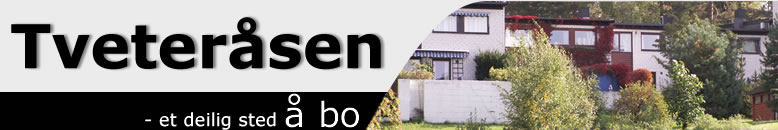 Informasjon om FDV-plan og vesentlige FDV- aktiviteter i 2017 for Tveteråsen Eiendom asDet ble på Generalforsamlingen i 2017 etterspurt informasjon om FDV-aktiviteter i henhold til FDV-planen.Styret arbeider etter en rullerende 5 års Forvaltning, Drift og Vedlikeholdsplan, FDV-plan. FDV-planen og den er delt inn i hovedområder som benyttes som en sjekkliste for styret til å kontrollere tilstand på bygningsmasse og for å utføre vedlikeholds aktiviteter. FDV-planen har følgende inndeling: Bygning/GarasjehusVarme Ventilasjon og SanitærElektroUtendørs konstruksjoner  Veier og plasserDet er totalt 126 sjekkpunkter som skal følges opp og kontrolleres i FDV-planen. Flere av disse aktivitetene inngår i de daglige og ukentlige aktivitetene som vaktmester og Styret på Tveteråsen Eiendom utfører. FDV-aktiviteter som medfører utgifter i løpet av regnskapsåret er lagt inn i driftsbudsjettet som igjen er godkjent av generalforsamlingen. Av vesentlige FDV-aktiviteter som skal utføres i 2017 er:PlenklippingTre felling og treplantingSnømåking og strøingFeiing og bort kjøring av grusMaling av murer og betongveggerNye trapper Asfaltering og hellelegging av gangveier på TEAsfaltering og grusing av gangvei ned til HaraløkkaLadestasjoner til EL-bil på garasjetaketFDV planen er et arbeidsverktøy for styret på Tveteråsen. Dersom det dukker opp uforutsette vedlikeholds-tiltak som ikke står i FDV-planen, må styret hensyn ta disse aktivitetene opp imot Budsjett, FDV- planen og øvrige vedlikeholdstiltak.  Styret i Tveteråsen Eiendom as / August 17